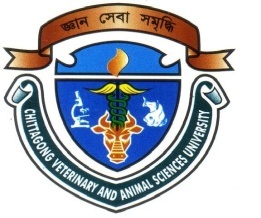 LIMNOLOGICAL STUDY OF HALDA RIVER IN BANGLADESHMd. FakhruddinRoll No.0117/7Registration No. 477Session. 2017-2018A thesis submitted in the partial fulfillment of requirements for the degree of Master of Science in Fisheries Resource ManagementDepartment of Fisheries Resource ManagementFaculty of Fisheries Chittagong Veterinary and Animal Sciences UniversityChittagong-4225, BangladeshJUNE 2018LIMNOLOGICAL STUDY OF HALDA RIVER IN BANGLADESHMd. FakhruddinRoll No.0117/7Registration No. 477Session. 2017-2018This is to certify that we have examined the above Master’s thesis and have found that is complete and satisfactory in all respects, and that all revisions required by the thesis examination committee have been made -----------------------------------------------Chairman of the Examination Committee Dr. Sk. Ahmad Al NahidDepartment of Fisheries Resource ManagementFaculty of Fisheries Chittagong Veterinary and Animal Sciences UniversityChittagong-4225, BangladeshJUNE 2018                         ------------------------------------                            ----------------------------------        Supervisor        Tasnuba Hasin                               Co-supervisor                        Dr. Sk. Ahmad Al Nahid